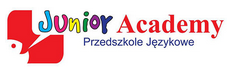 Harmonogram świąt, uroczystości i zajęć dodatkowych w przedszkolu w roku szkolnym 2020/2021Happy Hippos Harmonogram w ciągu roku może ulec zmianie. Prosimy o sprawdzanie bieżących informacji w szatni przedszkolnej i na stronie internetowej.L.PUroczystośćTerminMistrz Języka AngielskiegoRaz w miesiącuDzień Marzyciela8 września 2020r. (wtorek)Międzynarodowy Dzień Kropki15 września 2020r. (wtorek)Ogólnopolski Dzień Przedszkolaka21 września 2020r. (poniedziałek)Pierwszy Dzień Jesieni/ Dzień Spadającego Liścia23 września 2020r. (środa)Dzień Chłopaka30 września 2020r. (środa)Program „Bohater Tygodnia”Od października 2020r.Jesienny Konkurs plastyczny Październik lub listopad 2020r.Dzień Hipcia – imieniny grupy5 października 2020r. (poniedziałek)Dzień Poczty9 października 2020r. (piątek)Columbus Day14 października 2020r.(środa)Światowy Dzień Origami23 października 2020r. (piątek)Halloween – poznanie zwyczajów krajów anglojęzycznych30 października 2020r. (piątek)Dzień Postaci z Bajek5 listopada 2020r. (czwartek)Dzień Jeża10 listopada 2020r. (wtorek)Dzień Kredki20 listopada 2020r. (piątek)Dzień Pluszowego Misia25 listopada 2020r. (środa)St. Andrew’s Day/ Andrzejki27 listopada 2020r. (piątek)Mikołajki – zabawa z MikołajemGrudzień 2020r.Dzień Guzika11 grudnia 2020r. (piątek)Warsztaty Świąteczne z rodzicami/ teatrzyk świąteczny Grudzień 2020r.Zabawa choinkowaStyczeń 2021r.Dzień Babci i DziadkaStyczeń 2021r.Dzień Kubusia Puchatka18 stycznia 2021r. (poniedziałek)Dzień Popcornu19 stycznia 2021r. (wtorek)Dzień Łamigłówek29 stycznia 2021r. (piątek)Dzień Pizzy9 lutego 2021r. (wtorek)Tłusty Czwartek11 lutego 2021r. (czwartek)Walentynki/St. Valentine's Day15 lutego 2021r. (poniedziałek)Dzień Kota17 lutego 2021r. (środa)Dzień Dinozaura26 lutego 2021r. (piątek)Teatrzyk z rodzicamiZima lub wiosnaDzień Kobiet/Dziewczynek8 marca 2021r. (poniedziałek)St. Patrick’s Day17 marca 2021r.(środa)Pierwszy Dzień Wiosny22 marca 2021r. (poniedziałek)Wielkanocny konkurs plastycznyMarzec/kwiecień 2020r.Dzień Sportu6 kwietnia 2021r. (wtorek)Wiosenne Warsztaty Językowe z rodzicamiKwiecień 2021r.Dzień Czekolady12 kwietnia 2021r. (wtorek)Dzień Ziemi22 kwietnia 2021r. (czwartek)Dzień Polski30 kwietnia 2021r. (piątek)Dzień Strażaka4 maja 2021r. (wtorek)Dzień Niezapominajki14 maja 2021r. (piątek)Dzień Kosmosu21 maja 2021r. (piątek)Dzień Mamy i TatyMaj 2021r.Piknik rodzinny/ Dzień RodzinyMaj lub czerwiec 2021r.Dzień Dziecka1 czerwca 2021r. (wtorek)Dzień Oceanów8 czerwca 2021r. (wtorek)Zakończenie roku przedszkolnegoCzerwiec 2021r.